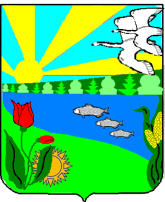 Администрация  Песковатского сельского поселенияГородищенского муниципального района Волгоградской области                                                                                                                                                             ПОСТАНОВЛЕНИЕОт «16 »  августа  2018г.                                                                                                                       №  56Об отмене Постановления администрации Песковатского сельского поселения от 21.03.2012 г. № 17 «О порядке обучения населения мерам пожарной безопасности»В соответствии с Федеральным Законом  от 06.10.2003 года № 131-ФЗ «Об общих принципах организации местного самоуправления в Российской Федерации», руководствуясь Уставом Песковатского сельского поселения, ПОСТАНОВЛЯЮ
1. Постановление  администрации Песковатского сельского поселения от 21.03.2012 г. № 17 «О порядке обучения населения мерам пожарной безопасности» - отменить. 2. Разместить данное  Постановление  на официальном сайте администрации Песковатского сельского поселения: mo.peskovatka.ru3. Контроль за исполнением данного постановления оставляю за собой.Глава Песковатскогосельского поселения	                                    А.А.Торшин